This is catchup work from Year 2 which we were going to do as a special day. Science - Living things and their habitats.If you would like to watch some videos and do some quizzes on this topic go to the website oak national academy, Year 2 Science Habitats. https://classroom.thenational.academy/units/habitats-c850Make a poster of things that are Living (plants or animals), dead (used to be living) or were never alive.Investigate the habitats of minibeasts in your garden or local area. Keep a record of where you find insects and why you think they might have chosen that place to live. Look under rocks/logs too.Create some food chains including a producer (plants), a consumer (an animal that eats the producer) and a predator (an animal that eats the consumer). See example below.Research different habitats of the world such as deserts or the polar regions. Find out about how animals have adapted to live there.Art activities could include making a collage from leaves, learning to draw animals with Rob Biddulph on YouTube and painting animals in their habitats. You could also make a bug hotel out of recycling.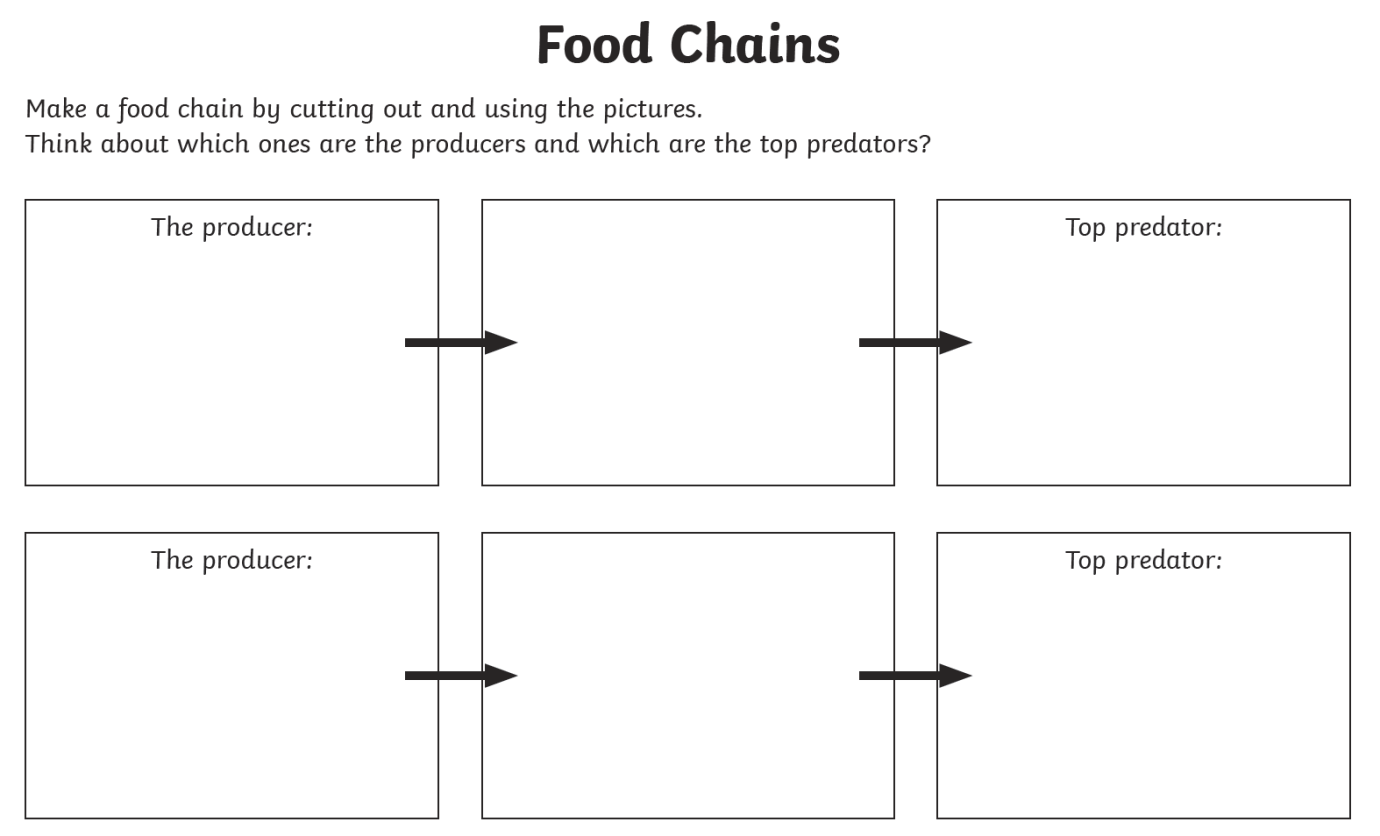 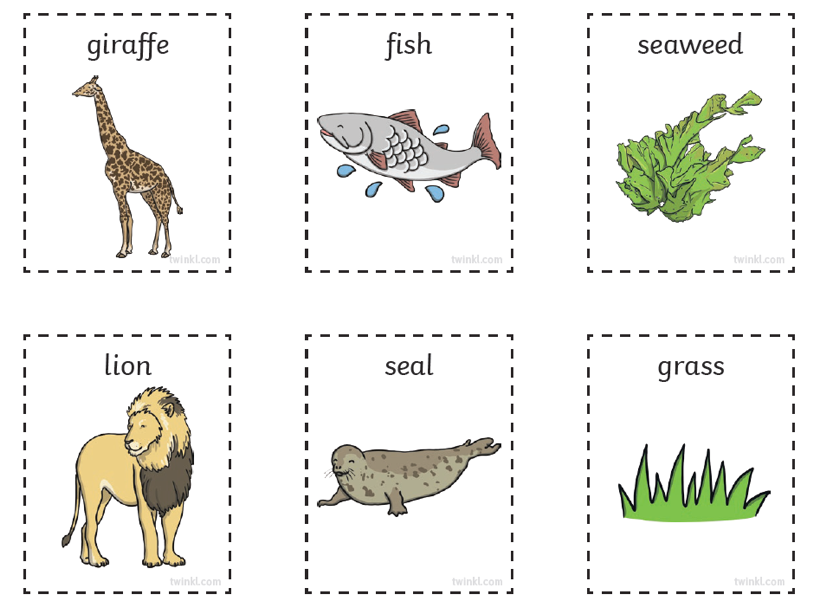 